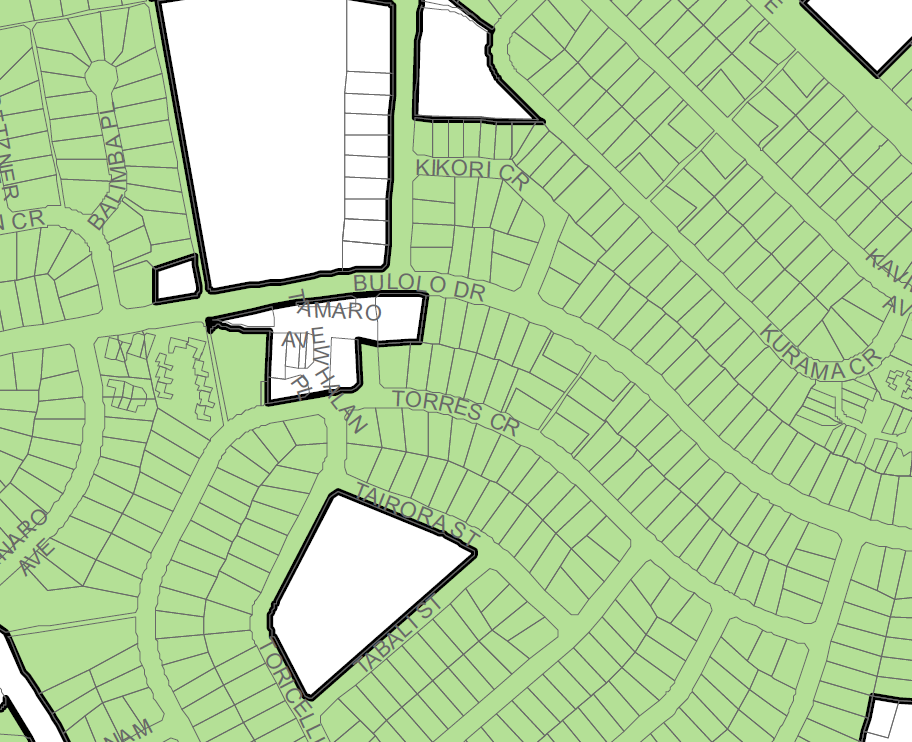 Lot Size map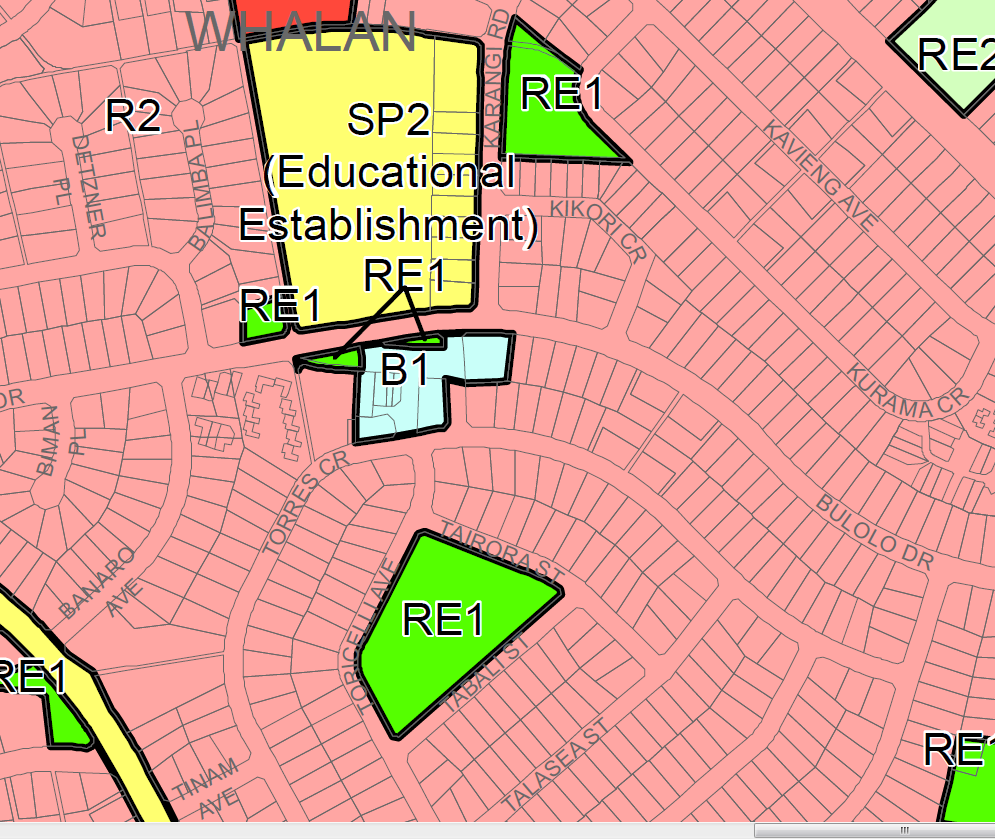 Land Zoning Map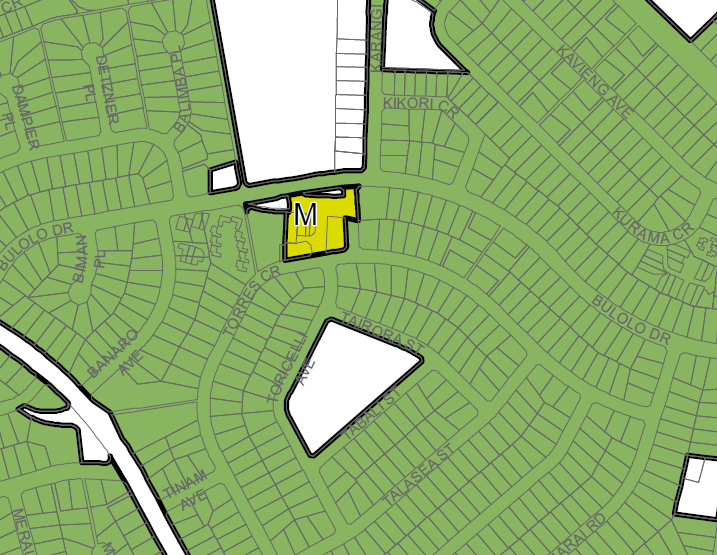 Height of Building map (M - 12m)